Meno, priezvisko, adresa, mailový a telefonický kontakt žiadateľa(resp.  Názov, sídlo, IČO, DIČ, IČ DPH, telefonický kontakt + e-mail)  Mesto Levočaodd. cestovného ruch a rozvoja mestaNámestie Majstra Pavla 4054 01  LevočaV , dňa VECŽiadosť o prenájom reklamnej plochy - formulár	Žiadam Vás o pridelenie reklamnej plochy v informačnom magazíne mesta Levoča – LIMKA (ďalej len „LIMKA“):v termíne:(uveď  mesiac/ rok)Týmto si záväzne objednávam : Riadkovú nekomerčnú inzerciu (do 160 znakov) v cene 7 €Text znie: 	Riadková komerčná inzercia (do 160 znakov) v cene 24 €Text znie: 		Spomienku a poďakovaniev cene 12 €Text znie:K spomienke pripájam aj fotografiu 		 Áno 		NieŽiadam Vás o pridelenie reklamnej plochy v LIMKEna komerčné účely: Záväzne objednávam čiernobielu plošnú inzerciuvo veľkosti: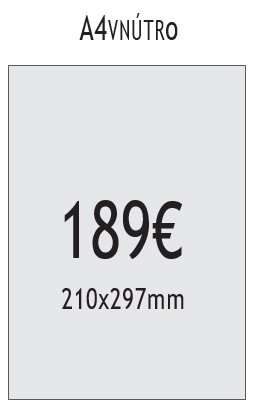 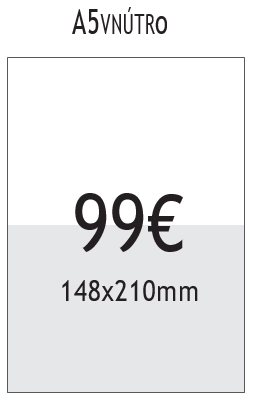 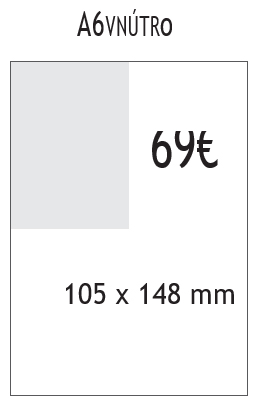 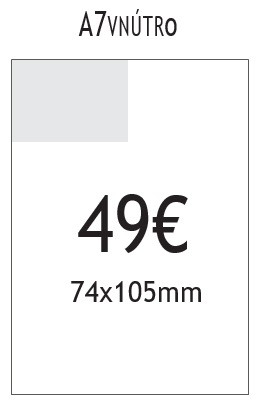 A7 vnútro 		 A6 vnútro 		A5 vnútro		A4 vnútro(74 x 105 mm ) 		(105 x 148 mm)		(148 x 210 mm)		(210 x 297 mm)Záväzne objednávaminzerciu vo veľkosti A4 - Farebná obálka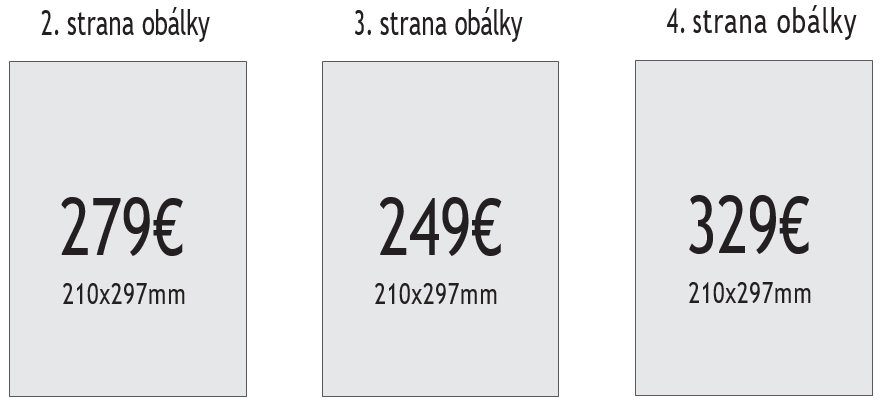 2. strana obálky	3. strana obálky	4. strana obálkyPRE ROK 2018REZERVOVANÁ		Uplatňujem si zľavu za opakovanie inzercie: 2x opakovaný inzerát = zľava 5%3 – 5 x opakovaný inzerát = zľava 7%6 – 9 krát opakovaný inzerát = zľava 10%10 a viac opakovaní = zľava 13% nemám záujem o opakovanie inzerátu		Základné údaje - mohlo by Vás zaujímať: Hlavné výhody inzercie v mesačníku LIMKA: Jasne definovaná cieľová skupina z pohľadu regiónuSerióznosť a pravidelnosť vychádzaniaPravidelná distribúcia v meste Levoča vždy začiatkom mesiacaPre čitateľov ZDARMAAtraktívny obsahTradícia a pevná čitateľský základňaNový a atraktívny dizajnRozsah 32 strán Periodicita 		mesačníkNáklad 			4400 kusovRozsah			32 stránFarebnosť		4 + 4 obálka, 1 + 1 vnútroFormát 			210 x 297 mm Druh tlače : 		Ofset hárkovýPapier			135 g/m2 natieraná obálka, ofset 80 g / m2 vnútroÚhrada  poplatkov za prenájom reklamnej plochy v mesačníku LIMKAsa realizuje: Osobne, v pokladnici Mestského úradu , Námestia Majstra Pavla 4 , 054 01 LevočaBankovým prevodom: IBAN:  		SK4511110000001019345046Variabilný symbol: 	17PROSÍM O BEZODKLADNÉ DORUČENIE KÓPIE DOKLADU O PLATBEPodklady pre inzerciu je potrebné doručiť v elektronickej podobe vo zvolenej veľkosti (podľa cenníka) : vo formáte 1:1 pdf, texty a logá v krivkách (PDF NESMIE OBSAHOVAŤ TRANSPARENTNÉ VRSTVY!!!)  vo formáte 1:1 tiffalebo jpeg v 300 dpi. Politická reklama akéhokoľvek druhu sa zakazuje. To platí aj v prípade regionálnych volieb.  Zakazuje sa reklama tabakových a iných výrobkov určených na fajčenie, šnupanie, cmúľanie, alebo žuvanie ak je  čo len čiastočne vyrobený z tabaku. Reklama a propagácia alkoholu okrem vína a piva sa zakazuje. Zakazuje sa reklama hazardných hier a inzerátov s ponukou erotických služieb. Redakcia podklady pre Vašu inzerciu nepripravuje! Potrebné je dodať hotovú grafiku.